(W77)  –  [FA]    die Zahlen, die Minuten / اعدادSchreibe die Wörter mit der Handکلمات را با دست بنویسیدHöre dir die Wörter an (MP3) .... به کلمات (MP3) گوش دهید ....fünf5پنجzehn10دهfünfzehn15پانزدهzwanzig20بیستfünfundzwanzig25بیست و پنجdreißig30سیfünfunddreißig35سی و پنجvierzig40چهلfünfundvierzig45چهل و پنجfünfzig50پنجاهfünfundfünfzig55پنجاه و پنجsechzig60شصتBEACHE:Ab der Zahl 13 bis zur 99 spricht man den Einer vor dem Zehnerساحل دریا:از عدد 13 تا 99، یکی قبل از ده تلفظ می شود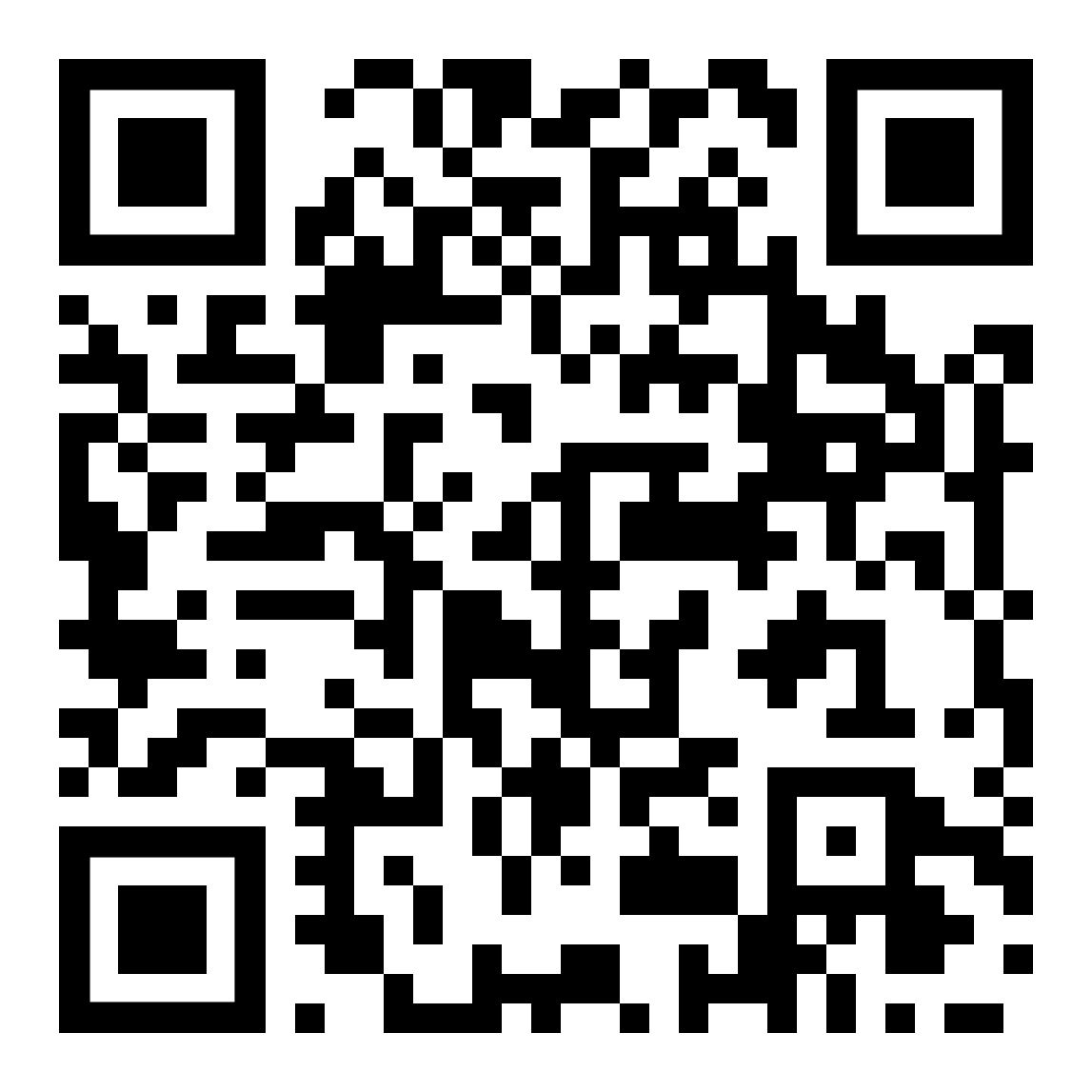 diese Seite  / این صفحه https://www.kleine-deutsch-hilfe.at/W77_Zahlen_Minuten_FA.htm کلمات فارسی چیست؟fünf5zehn10fünfzehn15zwanzig20fünfundzwanzig25dreißig30fünfunddreißig35vierzig40fünfundvierzig45fünfzig50fünfundfünfzig55sechzig60Wie heißen die Wörter auf Deutsch ?پنجدهپانزدهبیستبیست و پنجسیسی و پنجچهلچهل و پنجپنجاهپنجاه و پنجشصت